Конспект занятия по составлению и решению арифметических задачТема занятия: «Решение арифметических задач».Возраст детей: подготовительная группа (6-7 лет).Цель: формировать умение составлять и решать арифметические задачи на сложение и вычитание.Программные задачи:Обучающие: продолжать учить составлять и решать арифметические задачи и записывать их решение с помощью цифр и знаков; закреплять умение давать развернутый ответ на вопрос задачи; закреплять умение выделять в задаче условие, вопрос, ответ.Развивающие: развивать внимание, логическое мышление, речь, умение аргументировать свои высказывания.Воспитательные: воспитывать любовь к математике, желание заниматься и узнавать новое.Материалы и оборудование: магнитная доска, фигурки сов и дерева, мяч.Активизация словаря: условие, вопрос, вычитание, сложение.Методы и приемы:Словесные: беседа, вопросы, объяснение, стихи.Наглядные: демонстрация, показ.Практические: предметно-практические и умственные действия, игры, физминутка.Форма организации детей: индивидуальная, фронтальная.Структура и ход занятия:Вводная часть: Игровое упражнение «Скажи наоборот».Дети встают полукругом. Воспитатель бросает ребенку мяч: «Впереди».Ребенок возвращает мяч и называет слово с противоположным значением. (Сзади)Слова: высоко-низко, далеко-близко, слева-справа, вверху-внизу, большой-маленький, широкий-узкий, ночь-день, вечер-утро.  Игровые упражнения «Составим задачу».Воспитатель уточняет у детей: «Из каких частей состоит задача?», «Сколько чисел будет в задаче?». С  помощью каких арифметических действий мы научились решать задачи?Воспитатель предлагает составить задачу на вычитание. Выслушивает задачи и вместе с детьми выбирает одну из них для решения. Предварительно спрашивает: Какое условие в задаче?, Какой вопрос в задаче? Повторите задачу еще раз. Нарисуйте на листе бумаги решение задачи с помощью круга и точек внутри него».  Ребенок на доске рисует модель решения задачи. Остальные дети проверяют ее правильность. Воспитатель выслушивает ответы детей и предлагает «записать» решение задачи с помощью цифр и арифметических знаков. Ребенок выполняет запись на доске, остальные дети проверяют, читают запись и отвечают на вопрос задачи. Воспитатель предлагает проверить ответ по модели на доске путем пересчитывания точек: «Сколько было…? Сколько убрали? Сколько осталось?» (дети формулируют ответ на вопрос задачи)   Игровые упражнения «Когда сова ложится спать?».Воспитатель обращает внимание детей на модель часов и спрашивает: «Сколько стрелок на часах? Чем они отличаются? Что показывает короткая (длинная)стрелка?»  Воспитатель показывает детям картинку с изображением совы, уточ- няет название птицы и предлагает детям установить на часах время в со ответствии с содержанием стихотворения. Читает стихотворение:Соблюдается совойРаспорядок часовойНочью в час-по распорядкуСовы делают зарядку.Циферблат покажет два-В магазин спешит сова.В три – готовит суп.В четыреВытирает в квартире.В пять- сова идет читать В шесть – она садится есть. Семь показывают стрелки В гости к ней приходят белки. Не поздней восьми часов- Совещание у сов. Но как только девять бьет – В лес сова гулять идет. В десять у нее - вязанье, А в одиннадцать - купанье. Как двенадцать бьет часов – Двери в доме на засов: В полдень ей пора в кровать. Любит днем сова поспать. Дальше все по распорядку: В час - встает и на зарядку...А. Усачев Дети устанавливают время на своих макетах часов и рассказывают о положении стрелок.  Игровое упражнение «Чаепитие у совы». Воспитатель повторяет строчки из стихотворения: Семь показывают стрелки -В гости к ней приходят белки. Воспитатель показывает карточку с цифрой 7 и уточняет у детей, сколько белок пришли в гости к сове. Предлагает разделить торт (круг) на столько равных частей, чтобы хватило всем, сидящим за столом (8 белокам Воспитатель уточняет: «На сколько частей надо разделить торт? Как правильно это сделать? (Разделить торт пополам, затем каждую часть разрезать еще раз пополам и, наконец, каждую часть разделить еще на две части.) Какая часть достанется каждому? (Одна восьмая.) Что больше: целое или одна восьмая часть? Что меньше? А теперь покажите две вось- мых (четыре восьмых). Как еще можно назвать четыре восьмых?» (Одна вторая.) Дидактическая игра «Путаница». У детей на листах бумаги написаны цифры, наложенные друг на друга. Воспитатель просит детей разными цветными карандашами закрасить цифры, которые они увидели на рисунке.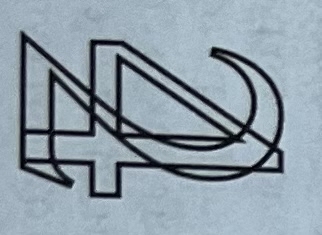 